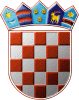 REPUBLIKA HRVATSKAKRAPINSKO – ZAGORSKA ŽUPANIJAGRAD ZLATARGRADSKO VIJEĆEKLASA: 320-01/22-01/03URBROJ: 2140-07-01-23-4	Zlatar, 13.12.2023. 	Na temelju članka 49. stavka 4. Zakona o poljoprivrednom zemljištu ("Narodne novine" br. 20/18, 115/18, 98/19, 57/22) i članka 27. Statuta Grada Zlatara („Službeni glasnik Krapinsko-zagorske županije“ broj 36A/13, 9/18, 9/20, 17A/21), Gradsko vijeće Grada Zlatara na 21. sjednici održanoj 13. prosinca  2023. godine, donijelo jeI. izmjene i dopune Programakorištenja sredstava od zakupa, prodaje, prodaje izravnom  pogodbom, privremenog korištenja i davanja  na  korištenje  izravnom  pogodbompoljoprivrednog   zemljišta  u  vlasništvu  države  na  području  Grada Zlatara za 2023. godinuČlanak  1.U Programu korištenja sredstava od zakupa, prodaje, prodaje izravnom  pogodbom, privremenog korištenja i davanja  na  korištenje  izravnom  pogodbom poljoprivrednog   zemljišta  u  vlasništvu  države  na  području  Grada Zlatara za 2023. godinu („Službeni glasnik Krapinsko-zagorske županije“ broj 57A/22) članak 1. mijenja se i glasi:„Prihod Proračuna Grada Zlatara za 2023. godinu od sredstava od zakupa, prodaje, prodaje izravnom  pogodbom, privremenog korištenja i davanja  na  korištenje  izravnom  pogodbom poljoprivrednog zemljišta  u  vlasništvu  države na području  Grada Zlatara planiran je u iznosu od 0,00 EUR.“Članak  2.Članak 2. briše se. Članak 3.Ova I. izmjena i dopuna Programa objavit će se u „Službenom glasniku Krapinsko-zagorske županije“, a stupa na snagu dan nakon objave.PREDSJEDNICADanijela Findak